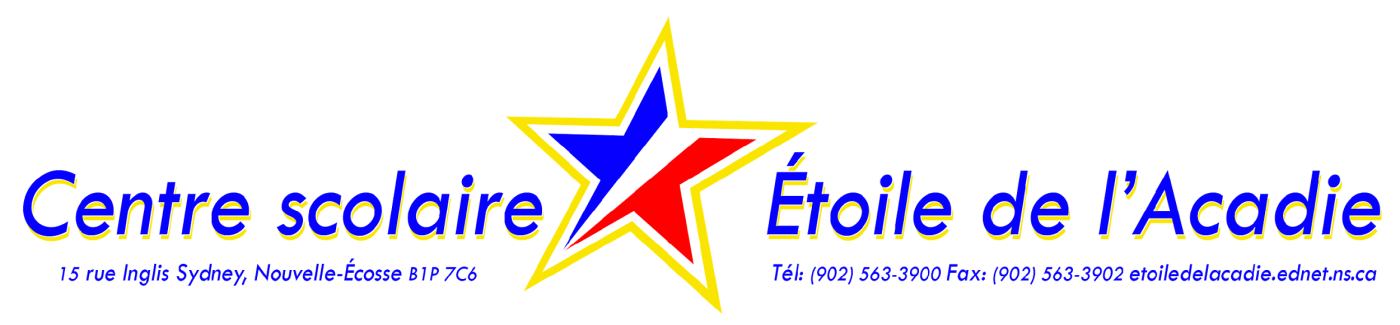 FOURNITURES SCOLAIRES 2019-2020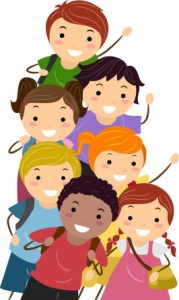 	ENSEIGNANT TITULAIRE : Nicholas Renou		          NIVEAU : Troisième année (3e)S’il vous plaît bien identifier tous les objets au nom de votre enfant.NombreDescription15$Agenda, papier, encre d’imprimante1Paire d’espadrilles non marquantes pour l’intérieur2Boîtes de mouchoirs pour la classe1Bouteille d’eau réutilisable1Boite de pansements1Sac avec fermeture éclair (pochette de livres)1Boîte à lunch 1Paire d’écouteurs avec prise auxiliaire40$Matériel acheté par l’enseignant (détaillé ci-dessous)4Duo-tangs1Boîte de marqueurs1Boîte de crayons de cire1Boîte de crayons de couleur en bois24Crayons plomb3Gommes à effacer3Paquets de marqueurs effaçables3Cartables 1.5’’1Paire de ciseaux2Bâtons de colle1Taille-crayon avec réservoir2Cahiers Canada Hilroy3Trousse à crayons1Règle de 30 cm1Planche à pince (Clipboard)